Krajské centrum vzdělávání a Jazyková škola s právem státní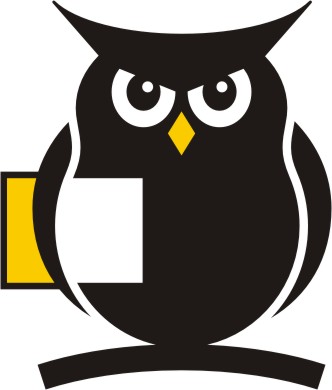 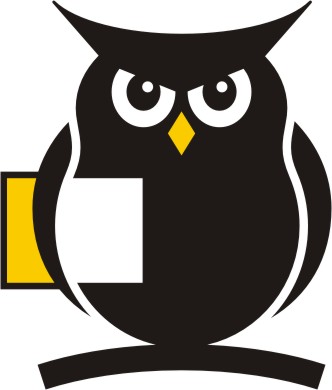 jazykové zkoušky, Plzeň, sady 5. května 42, 301 00 Plzeň tel.: 377 350 421 (ředitel), 377 350 420 (sekretariát), fax 377 350 420 _________________________________________________IČO: 49774191, DIČ: CZ49774191, č. účtu: 198834747/0300, ČSOB Plzeň, 							DODAVATEL								Číslo objednávky: 158/2023Objednáváme u Vás reklamní předměty:Bloky A5 - 3 druhy po 500ks (společná výroba)cena celkem 27 000,- Kč bez DPH/1500 ksHlavičkový papír
A4, 1/0 (K), 80g ofset, balení 250ks folie
cena 1 500,- Kč bez DPH/1000 ks Klopové desky  
350 g km, 4/0 + lam mat 1/0, 3 druhy po 500kscena celkem 27 000,- Kč bez DPH/1500 ksVizitky510 vizitekcena celkem 1 530,- Kč bez DPH - tj. 3 Kč/ks bez DPHPolep na vchodové dveře – Tylova 331200,- Kč bez DPHCena za dtp služby a práce 6 000,- Kč bez DPHCENA CELKEM 64 230,- Kč bez DPH.Prosím na faktuře uvádějte: přesný název naší organizace, adresuIČ naší organizacečíslo objednávkyNaše organizace není plátcem DPH. V případě povinného zveřejnění v Registru smluv se objednavatel zavazuje objednávku zveřejnit.Vyřizuje: Veronika OndriškovičTelefon: 771 226 101Email: ondriskovic@kcv.czV Plzni dne ____________________________					___________________________Veronika Steinhäuselová					Mgr. Lukáš Vlčekhospodářka, správce rozpočtu				ředitel organizace, příkazce     Euroverlag Plus s.r.o.     Toužimská 1705     323 00 Plzeň     IČ: 04580125